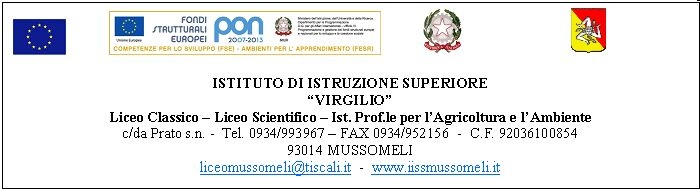  Prot. n. 4434								Mussomeli, 30/10/2020						        Al Presidente del C.d.I.	Ai   Componenti del Consiglio d’Istituto						        Al Direttore dei Servizi Gen. ed Amm.vi						       Al sito web della Scuola               								     SEDEOggetto: Convocazione Consiglio di Istituto . 	Il Consiglio di Istituto è convocato per il 03 del mese di Novembre 2020 alle ore 16,30, per partecipare al Consiglio di Istituto dovranno semplicemente aspettare che il dirigente scolastico avvii la riunione immediata sul gruppo con le credenziali di accesso alla piattaforma Microsoft EDU 365 e cliccare sul tasto “partecipa” che appare nella scheda Post. Al fine di evitare duplicazione di stanze per la stessa riunione, ci si dovrà astenere dall’avviare, di propria iniziativa, la videoconferenza.I Componenti del C.d.I., qualora non fossero ancora provvisti delle credenziali di accesso alla piattaforma Microsoft EDU 365, potranno rivolgersi all’ass.te tecnico sig. Giuseppe Di Carlo o all’ass.te tecnico sig. Calogero Guagenti, i quali, una volta effettuata la registrazione, inseriranno i nominativi nel gruppo . Gli stessi  avranno cura, altresì, di verificare il concreto funzionamento della connettività e degli apparati elettronici che utilizzeranno per il collegamento alla seduta del Consiglio.Tutti i membri del Consiglio accettano, in via preliminare, fino a dichiarazione contraria, in deroga alla normativa che regolamenta l’organizzazione delle attività collegiali, al Regolamento di Istituto e al CCNL in vigore, lo strumento adoperato per la riunione, la modalità telematica del funzionamento dell’organo collegiale; si impegnano al rispetto della normativa sulla privacy, delle norme contenute nel Regolamento di Istituto , nel Codice dell’Amministrazione Digitale, a non registrare né divulgare riprese audio e video relative alla seduta.Tutti i membri del Consiglio accettano che, all’atto delle delibere di approvazione dei punti all’ordine del giorno, questa amministrazione proceda alla registrazione audio-video della fase di espressione del voto da parte dei componenti che avverrà con chiamata nominale. Resta fermo, comunque, che i dati e le immagini che tale registrazione conterrà saranno dall’amministrazione trattati nel rispetto della normativa sulla privacy e utilizzati per finalità meramente amministrative e documentali. Anche la chat-line potrà essere registrata ai fini della verbalizzazione.Durante la riunione tutti i partecipanti dovranno rendere muto il proprio microfono. Gli interventi dovranno essere prenotati attraverso la chat della riunione o attraverso lo specifico tasto messo a disposizione dall’applicazione (manina). Solo dopo avere avuta concessa la parola da parte del Presidente, il componente potrà riattivare il proprio microfono che dovrà essere immediatamente spento dopo l’intervento.Al fine di assicurare la regolarità delle votazioni e di verificare con costanza la presenza dei partecipanti connessi telematicamente in ogni fase della seduta, il Presidente potrà nominare un  Segretario organizzativo con mansioni di supporto all’azione dello stesso  Presidente e del segretario verbalizzante, per discutere e deliberare sui seguenti punti all’ o.d.g.:Insediamento della Componente Alunni a.s. 2020/2021;Chiusura della Scuola nei giorni prefestivi e di adattamento del Calendario Scolastico;Approvazione del Piano della Didattica Digitale Integrata;Piano di Formazione del personale docente e ATA;Organizzazione dei PCTO nell’attuale stato di emergenza SARS – Cov - 2 ;Approvazione criteri per la concessione ad alunni e docenti di device e di sistemi di connessione per la didattica a distanza;Approvazione criteri per far rientrare in didattica in presenza il 25% degli alunni secondo le direttive della circolare Assessoriale n. 04114 del 27 ottobre 2020;Comunicazioni in merito a:Nomina F.F.S.S.;Recupero approfondimenti (PAI – PIA);Linee d’azione perla revisione del RAV – PDM – PTOF;Corso di formazione sull’utilizzo della piattaforma Microsoft Education 365.								      Il Presidente del C.d.I.							                      Carmelina Ricotta	COMPONENTI GENITORI:             Alunno Modica Flavio III A – Lic. ClassicoNucera Patrizia             Alunna Antinoro F.sca Maria V A – Lic. ClassicoRicotta Carmelina            Alunna Mistretta Asia Enza  II A -  Lic. ScientificoSapia Iosalba             Alunno Catalano Francesco II A – Lic. ClassicoSola ConcettaCOMPONENTI DOCENTI:Caltagirone SilviaCostanzo GiovanniDiliberto M. LiaDi Salvo FerdinandoGenco Russo AnnaLo Manto RossanaPardi A. GiuseppeTona ConcettaCOMPONENTI A.T.A.:Lamattina FilippoScozzaro CalogeroCOMPONENTI ALUNNI:                 V A Liceo ScientificoTaibi Francesca Maria                                                            IV A  Liceo ClassicoModica Flavio                                                           III A Liceo ScientificoFrangiamore Adelma                                                                          V A IPSASRSaglibene Salvatore